Администрация муниципального образования городской округ «Воркута»муниципальное  бюджетное дошкольное образовательное учреждение«Детский сад № 56 «Смородинка» г. Воркуты«Челядьöс 56 №-а видзанiн» «Смородинка» школаöдз велöданмуниципальнöй сьöмкуд учреждение Воркута к.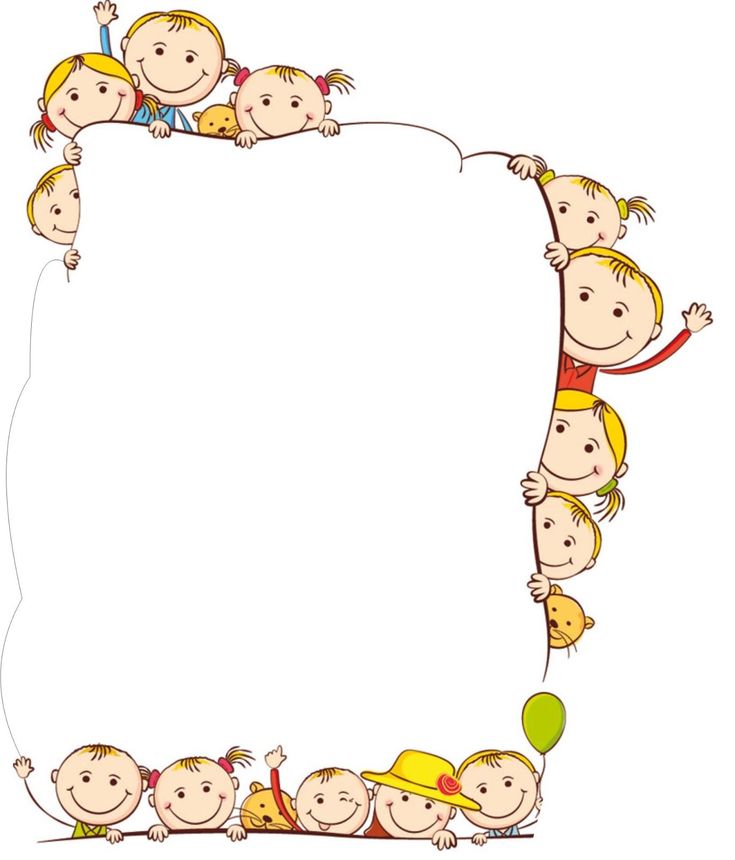 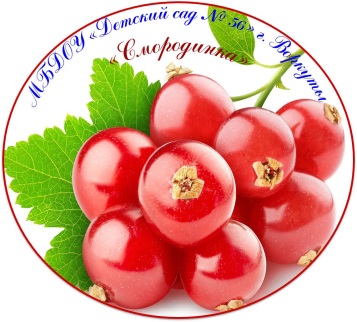 «Викторина для детей на тему:«Права ребенка»Подготовил:									воспитатель                                                                                           Прокопенко Т.В.ВИКТОРИНА ДЛЯ ДЕТЕЙ НА ТЕМУ «ПРАВА РЕБЕНКА»Воспитатель: -Для этого чтобы узнать как Вы запомнили  ваши права и обязанности , мы проведем сказочную викторину: я буду называть сказку, а вы постарайтесь вспомнить, какие права героев сказки нарушались или защищались.1.Послушайте отрывок из произведения К.И.Чуковского «Айболит»"...И бежит Айболит к бегемотикам,
И хлопает их по животикам,
И всем по порядку
Даёт шоколадку,
И ставит и ставит им градусники!..."- О каком праве здесь говориться (Медицинский уход, пища, чистая вода.) - Нарушалось это право или защищалось? (Защищалось.)2.Следующий отрывок из произведения Алексея Толстого «Золотой ключик»   Вот кто я, поди-ка...    Грозный Карабас,   Славный Барабас.   Куклы предо мною    Стелятся травою...    У меня есть плетка,    Плетка в семь хвостов.   Пригрожу лишь плеткой –    Мой народец кроткий   Песни распевает,   Денежки сбирает    В мой большой карман,В мой большой карман...- О каком праве я вам прочитала? (Дешевая рабочая сила. Жестокое обращение. Бесплатное образование.)- Нарушалось это право или защищалось? (Нарушалось.)3,Следующий отрывок из рассказа «Цветик-семицветик»Лети, лети, лепесток, Через Запад на Восток, Через Север, через Юг, Возвращайся, сделав, круг. Лишь коснешься ты земли – Быть по-моему вели. Вели, чтобы Витя был здоров!-О каком праве идет речь в этом отрывке? (Дети-инвалиды имеют право на особую заботу, обучение и отдых и охраняется это право «Законом о защите инвалидов в Российской Федерации».)4.Следующий отрывок из сказки «Золушка»Дразнят Золушкой меня, Оттого, что у огня,Силы не жалея, В кухне я тружусь, тружусь, С печкой я вожусь, вожусь, И всегда в золе я. - О каком праве рассказывается в этом отрывке? (О праве на отдых.)- Нарушалось это право или защищалось? (Нарушалось.)Вопросы для детей: 5.Какое право было нарушено в сказке «Сестрица Аленушка и братец Иванушка»? (Право на жизнь.)6.Какое право было нарушено в сказке «Заюшкина избушка»? (На неприкосновенность жилища.)- Кто нарушил это право? (Лиса.)- А кто помог восстановить право? (Петух.)7.Какое преступление совершили гуси-лебеди в сказке, украв братца? (Похищение детей.)8.Вспомните сказку Пушкина «О мертвой царевне и семи богатырях». На какое право посягнула Царица, приказав Чернавке увести Царевну и бросить, связанной в лесу? (Право на личную неприкосновенность, жизнь и свободу.)9.Обратите внимание на иллюстрацию к сказке Дмитрия Мамина-Сибиряка «Серая Шейка».- Какое право уточки было нарушено? (Право человека на жизнь и личную неприкосновенность.)Воспитатель: Молодцы, ребята. Вы хорошо справились с нашей викториной потому, что вы хорошо поработали на занятии и помогали вам ваши верные помощники – герои прочитанных вами сказок.